Progress Probe #1660746: 4th Grade TCAP Coach Chapter 2 Lesson 16, 17, and 18 (Grade 04 RE)Name:                                                                         Date:                                 

4th Grade TCAP Coach Chapter 2 Lesson 16, 17, and 18Copyright © Discovery Education Assessment 2012. Proprietary Information. All rights reserved. 
Discovery Education Page Teacher Key with AnswersTeacher Key with AnswersTeacher Key with AnswersTeacher Key with AnswersTeacher Key with AnswersTeacher Key with AnswersQuesAnswerLevelSkillSubskillItem #1C  Moderate  Logic  SPI 0401.5.1 Opinions, Predictions and Conclusions [69115]U531972C  Moderate  Logic  SPI 0401.5.3 Fact/Opinion and Reality/Fantasy [69117]U466853B  Hard  Logic  SPI 0401.5.3 Fact/Opinion and Reality/Fantasy [69117]D174434D  Hard  Logic  SPI 0401.5.1 Opinions, Predictions and Conclusions [69115]D184495D  Hard  Literature  SPI 0401.8.4 Appropriate Predictions [69135]D522196D  Moderate  Logic  SPI 0401.5.3 Fact/Opinion and Reality/Fantasy [69117]U467247B  Hard  Logic  SPI 0401.5.3 Fact/Opinion and Reality/Fantasy [69117]D552798A  Moderate  Literature  SPI 0401.8.4 Appropriate Predictions [69135]U456349A  Hard  Logic  SPI 0401.5.1 Opinions, Predictions and Conclusions [69115]D5003610D  Hard  Logic  SPI 0401.5.1 Opinions, Predictions and Conclusions [69115]D1723311D  Moderate  Literature  SPI 0401.8.4 Appropriate Predictions [69135]U4544412A  Hard  Logic  SPI 0401.5.3 Fact/Opinion and Reality/Fantasy [69117]D16930Question 1 of 12Question 1 of 12Question 1 of 12Question 1 of 12Question 1 of 12The Water Planet 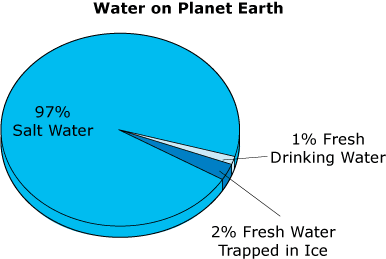 1 We live on a planet called Earth. Most of us live and play on solid ground. So why do some people call our home 'the water planet'? 2 Imagine that you are looking down on our planet from outer space. You would see that most of Earth is covered by water. Almost all of this water is found in Earth's four oceans. The Pacific is the largest ocean. It is so large that all of the land on our planet would fit inside this one ocean. In fact, many things found in Earth's oceans are huge. Oceans have tall mountains like those on land. They also have the deepest places on the planet. The oceans are all joined. The same water moves throughout each of them. 3 The oceans are very important to life on Earth. Ocean waters help keep the air from getting too hot. They also help keep the air from getting too cold. What would happen if the air became too hot or too cold? Life on Earth would not be possible. We also depend on the oceans for giving us much of the food we eat. Travel and play are also done on and in Earth's oceans. 4 A very small part of Earth's water is fresh water. It does not have salt in it. Most of the fresh water is frozen. Some of this water is trapped in glaciers. A glacier is a huge mass of ice that flows over land. Fresh water is also locked in the ice caps that have formed at Earth's North and South Poles. We cannot use this frozen water. 5 Some fresh water is not frozen. Many plants and animals must have this water in order to live. A person can live a long time without food but only a week without water. The water you drink probably comes from one of two places. It may be surface water that comes from lakes or rivers. Or it may be ground water that comes from wells. 6 Fresh water has important uses besides giving us something wonderful to drink when we are thirsty. We also use fresh water to clean our bodies and our clothes. Regular washing can remove germs that make us sick. We use fresh water to grow vegetables. We also cook many of our foods in fresh water. 7 Our bodies must have water to stay well. You might think you are just made of skin and bones, but most of your body is water. The human brain, blood, and lungs are made mostly of water. Water helps your body work as it should. 8 Some say that each person in the United States uses about 80 to 100 gallons of water a day. Every time you take a shower or water your lawn, you are using many gallons of water. So the next time you fill your glass with water, think about it. Remember the important part that water plays in our lives. How are all the oceans on Earth alike? The Water Planet 1 We live on a planet called Earth. Most of us live and play on solid ground. So why do some people call our home 'the water planet'? 2 Imagine that you are looking down on our planet from outer space. You would see that most of Earth is covered by water. Almost all of this water is found in Earth's four oceans. The Pacific is the largest ocean. It is so large that all of the land on our planet would fit inside this one ocean. In fact, many things found in Earth's oceans are huge. Oceans have tall mountains like those on land. They also have the deepest places on the planet. The oceans are all joined. The same water moves throughout each of them. 3 The oceans are very important to life on Earth. Ocean waters help keep the air from getting too hot. They also help keep the air from getting too cold. What would happen if the air became too hot or too cold? Life on Earth would not be possible. We also depend on the oceans for giving us much of the food we eat. Travel and play are also done on and in Earth's oceans. 4 A very small part of Earth's water is fresh water. It does not have salt in it. Most of the fresh water is frozen. Some of this water is trapped in glaciers. A glacier is a huge mass of ice that flows over land. Fresh water is also locked in the ice caps that have formed at Earth's North and South Poles. We cannot use this frozen water. 5 Some fresh water is not frozen. Many plants and animals must have this water in order to live. A person can live a long time without food but only a week without water. The water you drink probably comes from one of two places. It may be surface water that comes from lakes or rivers. Or it may be ground water that comes from wells. 6 Fresh water has important uses besides giving us something wonderful to drink when we are thirsty. We also use fresh water to clean our bodies and our clothes. Regular washing can remove germs that make us sick. We use fresh water to grow vegetables. We also cook many of our foods in fresh water. 7 Our bodies must have water to stay well. You might think you are just made of skin and bones, but most of your body is water. The human brain, blood, and lungs are made mostly of water. Water helps your body work as it should. 8 Some say that each person in the United States uses about 80 to 100 gallons of water a day. Every time you take a shower or water your lawn, you are using many gallons of water. So the next time you fill your glass with water, think about it. Remember the important part that water plays in our lives. How are all the oceans on Earth alike? The Water Planet 1 We live on a planet called Earth. Most of us live and play on solid ground. So why do some people call our home 'the water planet'? 2 Imagine that you are looking down on our planet from outer space. You would see that most of Earth is covered by water. Almost all of this water is found in Earth's four oceans. The Pacific is the largest ocean. It is so large that all of the land on our planet would fit inside this one ocean. In fact, many things found in Earth's oceans are huge. Oceans have tall mountains like those on land. They also have the deepest places on the planet. The oceans are all joined. The same water moves throughout each of them. 3 The oceans are very important to life on Earth. Ocean waters help keep the air from getting too hot. They also help keep the air from getting too cold. What would happen if the air became too hot or too cold? Life on Earth would not be possible. We also depend on the oceans for giving us much of the food we eat. Travel and play are also done on and in Earth's oceans. 4 A very small part of Earth's water is fresh water. It does not have salt in it. Most of the fresh water is frozen. Some of this water is trapped in glaciers. A glacier is a huge mass of ice that flows over land. Fresh water is also locked in the ice caps that have formed at Earth's North and South Poles. We cannot use this frozen water. 5 Some fresh water is not frozen. Many plants and animals must have this water in order to live. A person can live a long time without food but only a week without water. The water you drink probably comes from one of two places. It may be surface water that comes from lakes or rivers. Or it may be ground water that comes from wells. 6 Fresh water has important uses besides giving us something wonderful to drink when we are thirsty. We also use fresh water to clean our bodies and our clothes. Regular washing can remove germs that make us sick. We use fresh water to grow vegetables. We also cook many of our foods in fresh water. 7 Our bodies must have water to stay well. You might think you are just made of skin and bones, but most of your body is water. The human brain, blood, and lungs are made mostly of water. Water helps your body work as it should. 8 Some say that each person in the United States uses about 80 to 100 gallons of water a day. Every time you take a shower or water your lawn, you are using many gallons of water. So the next time you fill your glass with water, think about it. Remember the important part that water plays in our lives. How are all the oceans on Earth alike? The Water Planet 1 We live on a planet called Earth. Most of us live and play on solid ground. So why do some people call our home 'the water planet'? 2 Imagine that you are looking down on our planet from outer space. You would see that most of Earth is covered by water. Almost all of this water is found in Earth's four oceans. The Pacific is the largest ocean. It is so large that all of the land on our planet would fit inside this one ocean. In fact, many things found in Earth's oceans are huge. Oceans have tall mountains like those on land. They also have the deepest places on the planet. The oceans are all joined. The same water moves throughout each of them. 3 The oceans are very important to life on Earth. Ocean waters help keep the air from getting too hot. They also help keep the air from getting too cold. What would happen if the air became too hot or too cold? Life on Earth would not be possible. We also depend on the oceans for giving us much of the food we eat. Travel and play are also done on and in Earth's oceans. 4 A very small part of Earth's water is fresh water. It does not have salt in it. Most of the fresh water is frozen. Some of this water is trapped in glaciers. A glacier is a huge mass of ice that flows over land. Fresh water is also locked in the ice caps that have formed at Earth's North and South Poles. We cannot use this frozen water. 5 Some fresh water is not frozen. Many plants and animals must have this water in order to live. A person can live a long time without food but only a week without water. The water you drink probably comes from one of two places. It may be surface water that comes from lakes or rivers. Or it may be ground water that comes from wells. 6 Fresh water has important uses besides giving us something wonderful to drink when we are thirsty. We also use fresh water to clean our bodies and our clothes. Regular washing can remove germs that make us sick. We use fresh water to grow vegetables. We also cook many of our foods in fresh water. 7 Our bodies must have water to stay well. You might think you are just made of skin and bones, but most of your body is water. The human brain, blood, and lungs are made mostly of water. Water helps your body work as it should. 8 Some say that each person in the United States uses about 80 to 100 gallons of water a day. Every time you take a shower or water your lawn, you are using many gallons of water. So the next time you fill your glass with water, think about it. Remember the important part that water plays in our lives. How are all the oceans on Earth alike? The Water Planet 1 We live on a planet called Earth. Most of us live and play on solid ground. So why do some people call our home 'the water planet'? 2 Imagine that you are looking down on our planet from outer space. You would see that most of Earth is covered by water. Almost all of this water is found in Earth's four oceans. The Pacific is the largest ocean. It is so large that all of the land on our planet would fit inside this one ocean. In fact, many things found in Earth's oceans are huge. Oceans have tall mountains like those on land. They also have the deepest places on the planet. The oceans are all joined. The same water moves throughout each of them. 3 The oceans are very important to life on Earth. Ocean waters help keep the air from getting too hot. They also help keep the air from getting too cold. What would happen if the air became too hot or too cold? Life on Earth would not be possible. We also depend on the oceans for giving us much of the food we eat. Travel and play are also done on and in Earth's oceans. 4 A very small part of Earth's water is fresh water. It does not have salt in it. Most of the fresh water is frozen. Some of this water is trapped in glaciers. A glacier is a huge mass of ice that flows over land. Fresh water is also locked in the ice caps that have formed at Earth's North and South Poles. We cannot use this frozen water. 5 Some fresh water is not frozen. Many plants and animals must have this water in order to live. A person can live a long time without food but only a week without water. The water you drink probably comes from one of two places. It may be surface water that comes from lakes or rivers. Or it may be ground water that comes from wells. 6 Fresh water has important uses besides giving us something wonderful to drink when we are thirsty. We also use fresh water to clean our bodies and our clothes. Regular washing can remove germs that make us sick. We use fresh water to grow vegetables. We also cook many of our foods in fresh water. 7 Our bodies must have water to stay well. You might think you are just made of skin and bones, but most of your body is water. The human brain, blood, and lungs are made mostly of water. Water helps your body work as it should. 8 Some say that each person in the United States uses about 80 to 100 gallons of water a day. Every time you take a shower or water your lawn, you are using many gallons of water. So the next time you fill your glass with water, think about it. Remember the important part that water plays in our lives. How are all the oceans on Earth alike? A.All the water on Earth is in the oceans. All the water on Earth is in the oceans. B.All the oceans are the same size. All the oceans are the same size. C.All the oceans share the same water. All the oceans share the same water. D.All the food on Earth comes from the oceans. All the food on Earth comes from the oceans. Question 2 of 12Question 2 of 12Question 2 of 12Question 2 of 12Question 2 of 12Alexander Graham Bell: Teacher, Inventor, Student 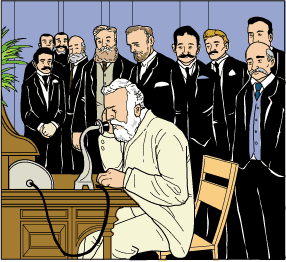 1 There is a name that is recognized by people everywhere. People around the world know Alexander Graham Bell's name because he invented the telephone. Bell is famous for other reasons too. Bell's life can be divided into three periods: teacher, inventor, and student. Teacher 2 Alexander Graham Bell was the son of a well-known teacher. His father wrote books about speech. His father also invented a learning system using a code of symbols that he called Visible Speech. This group of symbols made it easier for people with hearing difficulties to learn speech sounds. 3 Bell followed in his father's footsteps. He taught speech in his native country of Scotland. At the age of 24, he moved to the United States. Bell settled in Boston, where he started a school. There he trained others to teach those with hearing challenges. He also improved his father's teaching system. The school was so successful that it became part of a university. 4 Bell never lost his interest in teaching. Many years later he helped found National Geographic magazine. The goal of this magazine is to teach geography through the use of pictures and articles. He also used his fame and fortune to further the education of the hearing challenged. Inventor 5 Bell was a caring teacher; however, he had many other interests. One of these pursuits led to his greatest fame. 6 From childhood, Bell had experimented with sound. Soon after opening his school in Boston, he started work on a new invention that would later be called the telephone. However, success did not come easily. Bell worked long hours at night for more than two years. An assistant, Thomas Watson, helped him. 7 An extraordinary moment came on March 10, 1876. Bell spoke into the first working telephone. He said, 'Mr. Watson, come here; I want to see you!' His assistant, listening in the next room, heard him. A revolution in the way we exchange information had begun. 8 Bell spent the next twenty years improving the telephone. In 1877, he made a phone call from Salem to Boston. These two cities are about 15 miles apart. In 1892, Bell made the first phone call from New York City to Chicago. His voice traveled nearly eight hundred miles through the phone wires. Today, telephones link people in every part of the world. Student 9 A new century began in 1901. Bell was now 53 years old, and he found many new challenges. There were still things he wanted to learn and experiments he wanted to try. As he grew older, he spent more time at his home in Nova Scotia, Canada. There, the famous Alexander Graham Bell would spend hours building and flying giant kites. Tourists passing his home must have thought their eyes were playing tricks on them. Was the inventor in his second childhood? 10 Actually, Bell wasn't just playing with flying objects. His intention was very serious. He was studying the science of flight. What seemed like play led to new triumphs. Working with a group of other inventors, Bell helped invent a new kind of landing gear for airplanes and something called an aileron. An aileron is a hinged part on an airplane that keeps the plane from rolling over during flight. 11 Bell lived to be 75 years old. He never stopped learning or working. Shortly before his death, a friend told him to take it easy and not to be in such a hurry. Bell replied, 'I have to.' He must have meant that there is so much to do in life and so little time to do it. Most would agree that Alexander Graham Bell made good use of the years he lived. Which of the following is an opinion in the selection? Alexander Graham Bell: Teacher, Inventor, Student 1 There is a name that is recognized by people everywhere. People around the world know Alexander Graham Bell's name because he invented the telephone. Bell is famous for other reasons too. Bell's life can be divided into three periods: teacher, inventor, and student. Teacher 2 Alexander Graham Bell was the son of a well-known teacher. His father wrote books about speech. His father also invented a learning system using a code of symbols that he called Visible Speech. This group of symbols made it easier for people with hearing difficulties to learn speech sounds. 3 Bell followed in his father's footsteps. He taught speech in his native country of Scotland. At the age of 24, he moved to the United States. Bell settled in Boston, where he started a school. There he trained others to teach those with hearing challenges. He also improved his father's teaching system. The school was so successful that it became part of a university. 4 Bell never lost his interest in teaching. Many years later he helped found National Geographic magazine. The goal of this magazine is to teach geography through the use of pictures and articles. He also used his fame and fortune to further the education of the hearing challenged. Inventor 5 Bell was a caring teacher; however, he had many other interests. One of these pursuits led to his greatest fame. 6 From childhood, Bell had experimented with sound. Soon after opening his school in Boston, he started work on a new invention that would later be called the telephone. However, success did not come easily. Bell worked long hours at night for more than two years. An assistant, Thomas Watson, helped him. 7 An extraordinary moment came on March 10, 1876. Bell spoke into the first working telephone. He said, 'Mr. Watson, come here; I want to see you!' His assistant, listening in the next room, heard him. A revolution in the way we exchange information had begun. 8 Bell spent the next twenty years improving the telephone. In 1877, he made a phone call from Salem to Boston. These two cities are about 15 miles apart. In 1892, Bell made the first phone call from New York City to Chicago. His voice traveled nearly eight hundred miles through the phone wires. Today, telephones link people in every part of the world. Student 9 A new century began in 1901. Bell was now 53 years old, and he found many new challenges. There were still things he wanted to learn and experiments he wanted to try. As he grew older, he spent more time at his home in Nova Scotia, Canada. There, the famous Alexander Graham Bell would spend hours building and flying giant kites. Tourists passing his home must have thought their eyes were playing tricks on them. Was the inventor in his second childhood? 10 Actually, Bell wasn't just playing with flying objects. His intention was very serious. He was studying the science of flight. What seemed like play led to new triumphs. Working with a group of other inventors, Bell helped invent a new kind of landing gear for airplanes and something called an aileron. An aileron is a hinged part on an airplane that keeps the plane from rolling over during flight. 11 Bell lived to be 75 years old. He never stopped learning or working. Shortly before his death, a friend told him to take it easy and not to be in such a hurry. Bell replied, 'I have to.' He must have meant that there is so much to do in life and so little time to do it. Most would agree that Alexander Graham Bell made good use of the years he lived. Which of the following is an opinion in the selection? Alexander Graham Bell: Teacher, Inventor, Student 1 There is a name that is recognized by people everywhere. People around the world know Alexander Graham Bell's name because he invented the telephone. Bell is famous for other reasons too. Bell's life can be divided into three periods: teacher, inventor, and student. Teacher 2 Alexander Graham Bell was the son of a well-known teacher. His father wrote books about speech. His father also invented a learning system using a code of symbols that he called Visible Speech. This group of symbols made it easier for people with hearing difficulties to learn speech sounds. 3 Bell followed in his father's footsteps. He taught speech in his native country of Scotland. At the age of 24, he moved to the United States. Bell settled in Boston, where he started a school. There he trained others to teach those with hearing challenges. He also improved his father's teaching system. The school was so successful that it became part of a university. 4 Bell never lost his interest in teaching. Many years later he helped found National Geographic magazine. The goal of this magazine is to teach geography through the use of pictures and articles. He also used his fame and fortune to further the education of the hearing challenged. Inventor 5 Bell was a caring teacher; however, he had many other interests. One of these pursuits led to his greatest fame. 6 From childhood, Bell had experimented with sound. Soon after opening his school in Boston, he started work on a new invention that would later be called the telephone. However, success did not come easily. Bell worked long hours at night for more than two years. An assistant, Thomas Watson, helped him. 7 An extraordinary moment came on March 10, 1876. Bell spoke into the first working telephone. He said, 'Mr. Watson, come here; I want to see you!' His assistant, listening in the next room, heard him. A revolution in the way we exchange information had begun. 8 Bell spent the next twenty years improving the telephone. In 1877, he made a phone call from Salem to Boston. These two cities are about 15 miles apart. In 1892, Bell made the first phone call from New York City to Chicago. His voice traveled nearly eight hundred miles through the phone wires. Today, telephones link people in every part of the world. Student 9 A new century began in 1901. Bell was now 53 years old, and he found many new challenges. There were still things he wanted to learn and experiments he wanted to try. As he grew older, he spent more time at his home in Nova Scotia, Canada. There, the famous Alexander Graham Bell would spend hours building and flying giant kites. Tourists passing his home must have thought their eyes were playing tricks on them. Was the inventor in his second childhood? 10 Actually, Bell wasn't just playing with flying objects. His intention was very serious. He was studying the science of flight. What seemed like play led to new triumphs. Working with a group of other inventors, Bell helped invent a new kind of landing gear for airplanes and something called an aileron. An aileron is a hinged part on an airplane that keeps the plane from rolling over during flight. 11 Bell lived to be 75 years old. He never stopped learning or working. Shortly before his death, a friend told him to take it easy and not to be in such a hurry. Bell replied, 'I have to.' He must have meant that there is so much to do in life and so little time to do it. Most would agree that Alexander Graham Bell made good use of the years he lived. Which of the following is an opinion in the selection? Alexander Graham Bell: Teacher, Inventor, Student 1 There is a name that is recognized by people everywhere. People around the world know Alexander Graham Bell's name because he invented the telephone. Bell is famous for other reasons too. Bell's life can be divided into three periods: teacher, inventor, and student. Teacher 2 Alexander Graham Bell was the son of a well-known teacher. His father wrote books about speech. His father also invented a learning system using a code of symbols that he called Visible Speech. This group of symbols made it easier for people with hearing difficulties to learn speech sounds. 3 Bell followed in his father's footsteps. He taught speech in his native country of Scotland. At the age of 24, he moved to the United States. Bell settled in Boston, where he started a school. There he trained others to teach those with hearing challenges. He also improved his father's teaching system. The school was so successful that it became part of a university. 4 Bell never lost his interest in teaching. Many years later he helped found National Geographic magazine. The goal of this magazine is to teach geography through the use of pictures and articles. He also used his fame and fortune to further the education of the hearing challenged. Inventor 5 Bell was a caring teacher; however, he had many other interests. One of these pursuits led to his greatest fame. 6 From childhood, Bell had experimented with sound. Soon after opening his school in Boston, he started work on a new invention that would later be called the telephone. However, success did not come easily. Bell worked long hours at night for more than two years. An assistant, Thomas Watson, helped him. 7 An extraordinary moment came on March 10, 1876. Bell spoke into the first working telephone. He said, 'Mr. Watson, come here; I want to see you!' His assistant, listening in the next room, heard him. A revolution in the way we exchange information had begun. 8 Bell spent the next twenty years improving the telephone. In 1877, he made a phone call from Salem to Boston. These two cities are about 15 miles apart. In 1892, Bell made the first phone call from New York City to Chicago. His voice traveled nearly eight hundred miles through the phone wires. Today, telephones link people in every part of the world. Student 9 A new century began in 1901. Bell was now 53 years old, and he found many new challenges. There were still things he wanted to learn and experiments he wanted to try. As he grew older, he spent more time at his home in Nova Scotia, Canada. There, the famous Alexander Graham Bell would spend hours building and flying giant kites. Tourists passing his home must have thought their eyes were playing tricks on them. Was the inventor in his second childhood? 10 Actually, Bell wasn't just playing with flying objects. His intention was very serious. He was studying the science of flight. What seemed like play led to new triumphs. Working with a group of other inventors, Bell helped invent a new kind of landing gear for airplanes and something called an aileron. An aileron is a hinged part on an airplane that keeps the plane from rolling over during flight. 11 Bell lived to be 75 years old. He never stopped learning or working. Shortly before his death, a friend told him to take it easy and not to be in such a hurry. Bell replied, 'I have to.' He must have meant that there is so much to do in life and so little time to do it. Most would agree that Alexander Graham Bell made good use of the years he lived. Which of the following is an opinion in the selection? Alexander Graham Bell: Teacher, Inventor, Student 1 There is a name that is recognized by people everywhere. People around the world know Alexander Graham Bell's name because he invented the telephone. Bell is famous for other reasons too. Bell's life can be divided into three periods: teacher, inventor, and student. Teacher 2 Alexander Graham Bell was the son of a well-known teacher. His father wrote books about speech. His father also invented a learning system using a code of symbols that he called Visible Speech. This group of symbols made it easier for people with hearing difficulties to learn speech sounds. 3 Bell followed in his father's footsteps. He taught speech in his native country of Scotland. At the age of 24, he moved to the United States. Bell settled in Boston, where he started a school. There he trained others to teach those with hearing challenges. He also improved his father's teaching system. The school was so successful that it became part of a university. 4 Bell never lost his interest in teaching. Many years later he helped found National Geographic magazine. The goal of this magazine is to teach geography through the use of pictures and articles. He also used his fame and fortune to further the education of the hearing challenged. Inventor 5 Bell was a caring teacher; however, he had many other interests. One of these pursuits led to his greatest fame. 6 From childhood, Bell had experimented with sound. Soon after opening his school in Boston, he started work on a new invention that would later be called the telephone. However, success did not come easily. Bell worked long hours at night for more than two years. An assistant, Thomas Watson, helped him. 7 An extraordinary moment came on March 10, 1876. Bell spoke into the first working telephone. He said, 'Mr. Watson, come here; I want to see you!' His assistant, listening in the next room, heard him. A revolution in the way we exchange information had begun. 8 Bell spent the next twenty years improving the telephone. In 1877, he made a phone call from Salem to Boston. These two cities are about 15 miles apart. In 1892, Bell made the first phone call from New York City to Chicago. His voice traveled nearly eight hundred miles through the phone wires. Today, telephones link people in every part of the world. Student 9 A new century began in 1901. Bell was now 53 years old, and he found many new challenges. There were still things he wanted to learn and experiments he wanted to try. As he grew older, he spent more time at his home in Nova Scotia, Canada. There, the famous Alexander Graham Bell would spend hours building and flying giant kites. Tourists passing his home must have thought their eyes were playing tricks on them. Was the inventor in his second childhood? 10 Actually, Bell wasn't just playing with flying objects. His intention was very serious. He was studying the science of flight. What seemed like play led to new triumphs. Working with a group of other inventors, Bell helped invent a new kind of landing gear for airplanes and something called an aileron. An aileron is a hinged part on an airplane that keeps the plane from rolling over during flight. 11 Bell lived to be 75 years old. He never stopped learning or working. Shortly before his death, a friend told him to take it easy and not to be in such a hurry. Bell replied, 'I have to.' He must have meant that there is so much to do in life and so little time to do it. Most would agree that Alexander Graham Bell made good use of the years he lived. Which of the following is an opinion in the selection? A.Bell followed in his father's footsteps. Bell followed in his father's footsteps. B.Bell lived to be 75 years old. Bell lived to be 75 years old. C.Bell was a caring teacher. Bell was a caring teacher. D.Bell had experimented with sound. Bell had experimented with sound. Question 3 of 12Question 3 of 12Question 3 of 12Question 3 of 12Question 3 of 12Marley's GhostMarley was dead: to begin with. There is no doubt whatever about that. The register of his burial was signed by the clergyman, the clerk, the undertaker, and the chief mourner. Scrooge signed it. And Scrooge's name was good upon 'Change, for anything he chose to put his hand to. Old Marley was as dead as a door-nail. Mind! I don't mean to say that I know, of my own knowledge, what there is particularly dead about a door-nail. I might have been inclined, myself, to regard a coffin-nail as the deadest piece of ironmongery in the trade. But the wisdom of our ancestors is in the simile; and my unhallowed hands shall not disturb it, or the Country's done for. You will therefore permit me to repeat, emphatically, that Marley was as dead as a door-nail. Scrooge knew he was dead? Of course he did. How could it be otherwise? Scrooge and he were partners for I don't know how many years. Scrooge was his sole executor, his sole administrator, his sole assign, his sole residuary legatee, his sole friend, and sole mourner. And even Scrooge was not so dreadfully cut up by the sad event, but that he was an excellent man of business on the very day of the funeral, and solemnised it with an undoubted bargain.Marley's GhostMarley was dead: to begin with. There is no doubt whatever about that. The register of his burial was signed by the clergyman, the clerk, the undertaker, and the chief mourner. Scrooge signed it. And Scrooge's name was good upon 'Change, for anything he chose to put his hand to. Old Marley was as dead as a door-nail. Mind! I don't mean to say that I know, of my own knowledge, what there is particularly dead about a door-nail. I might have been inclined, myself, to regard a coffin-nail as the deadest piece of ironmongery in the trade. But the wisdom of our ancestors is in the simile; and my unhallowed hands shall not disturb it, or the Country's done for. You will therefore permit me to repeat, emphatically, that Marley was as dead as a door-nail. Scrooge knew he was dead? Of course he did. How could it be otherwise? Scrooge and he were partners for I don't know how many years. Scrooge was his sole executor, his sole administrator, his sole assign, his sole residuary legatee, his sole friend, and sole mourner. And even Scrooge was not so dreadfully cut up by the sad event, but that he was an excellent man of business on the very day of the funeral, and solemnised it with an undoubted bargain.Marley's GhostMarley was dead: to begin with. There is no doubt whatever about that. The register of his burial was signed by the clergyman, the clerk, the undertaker, and the chief mourner. Scrooge signed it. And Scrooge's name was good upon 'Change, for anything he chose to put his hand to. Old Marley was as dead as a door-nail. Mind! I don't mean to say that I know, of my own knowledge, what there is particularly dead about a door-nail. I might have been inclined, myself, to regard a coffin-nail as the deadest piece of ironmongery in the trade. But the wisdom of our ancestors is in the simile; and my unhallowed hands shall not disturb it, or the Country's done for. You will therefore permit me to repeat, emphatically, that Marley was as dead as a door-nail. Scrooge knew he was dead? Of course he did. How could it be otherwise? Scrooge and he were partners for I don't know how many years. Scrooge was his sole executor, his sole administrator, his sole assign, his sole residuary legatee, his sole friend, and sole mourner. And even Scrooge was not so dreadfully cut up by the sad event, but that he was an excellent man of business on the very day of the funeral, and solemnised it with an undoubted bargain.Marley's GhostMarley was dead: to begin with. There is no doubt whatever about that. The register of his burial was signed by the clergyman, the clerk, the undertaker, and the chief mourner. Scrooge signed it. And Scrooge's name was good upon 'Change, for anything he chose to put his hand to. Old Marley was as dead as a door-nail. Mind! I don't mean to say that I know, of my own knowledge, what there is particularly dead about a door-nail. I might have been inclined, myself, to regard a coffin-nail as the deadest piece of ironmongery in the trade. But the wisdom of our ancestors is in the simile; and my unhallowed hands shall not disturb it, or the Country's done for. You will therefore permit me to repeat, emphatically, that Marley was as dead as a door-nail. Scrooge knew he was dead? Of course he did. How could it be otherwise? Scrooge and he were partners for I don't know how many years. Scrooge was his sole executor, his sole administrator, his sole assign, his sole residuary legatee, his sole friend, and sole mourner. And even Scrooge was not so dreadfully cut up by the sad event, but that he was an excellent man of business on the very day of the funeral, and solemnised it with an undoubted bargain.Marley's GhostMarley was dead: to begin with. There is no doubt whatever about that. The register of his burial was signed by the clergyman, the clerk, the undertaker, and the chief mourner. Scrooge signed it. And Scrooge's name was good upon 'Change, for anything he chose to put his hand to. Old Marley was as dead as a door-nail. Mind! I don't mean to say that I know, of my own knowledge, what there is particularly dead about a door-nail. I might have been inclined, myself, to regard a coffin-nail as the deadest piece of ironmongery in the trade. But the wisdom of our ancestors is in the simile; and my unhallowed hands shall not disturb it, or the Country's done for. You will therefore permit me to repeat, emphatically, that Marley was as dead as a door-nail. Scrooge knew he was dead? Of course he did. How could it be otherwise? Scrooge and he were partners for I don't know how many years. Scrooge was his sole executor, his sole administrator, his sole assign, his sole residuary legatee, his sole friend, and sole mourner. And even Scrooge was not so dreadfully cut up by the sad event, but that he was an excellent man of business on the very day of the funeral, and solemnised it with an undoubted bargain.Which statement about this passage is a fact?Which statement about this passage is a fact?Which statement about this passage is a fact?Which statement about this passage is a fact?Which statement about this passage is a fact?A.Marley was a good man.Marley was a good man.B.Scrooge was Marley's only friend.Scrooge was Marley's only friend.C.Scrooge was sad.Scrooge was sad.D.Many people attended Marley's funeral.Many people attended Marley's funeral.Question 4 of 12Question 4 of 12Question 4 of 12Question 4 of 12Question 4 of 12If a student is unsure whether or not the following story is true, what could he/she do? It does seem to be true. Mars is getting closer and closer to The Earth. At one time it was thought they were going to collide! The sun was thought to be rotating at an incredible speed, and The Earth was about to evaporate into space. If a student is unsure whether or not the following story is true, what could he/she do? It does seem to be true. Mars is getting closer and closer to The Earth. At one time it was thought they were going to collide! The sun was thought to be rotating at an incredible speed, and The Earth was about to evaporate into space. If a student is unsure whether or not the following story is true, what could he/she do? It does seem to be true. Mars is getting closer and closer to The Earth. At one time it was thought they were going to collide! The sun was thought to be rotating at an incredible speed, and The Earth was about to evaporate into space. If a student is unsure whether or not the following story is true, what could he/she do? It does seem to be true. Mars is getting closer and closer to The Earth. At one time it was thought they were going to collide! The sun was thought to be rotating at an incredible speed, and The Earth was about to evaporate into space. If a student is unsure whether or not the following story is true, what could he/she do? It does seem to be true. Mars is getting closer and closer to The Earth. At one time it was thought they were going to collide! The sun was thought to be rotating at an incredible speed, and The Earth was about to evaporate into space. A.adjust reading speed of the storyadjust reading speed of the storyB.summarize the storysummarize the storyC.reread the storyreread the storyD.check sources other than this one storycheck sources other than this one storyQuestion 5 of 12Question 5 of 12Question 5 of 12Question 5 of 12Question 5 of 12Marvin and Max were best friends who loved to play basketball. They were both on the basketball team at Watson Junior High. It was the middle of ball season and Marvin hurt a muscle in his ankle. The doctor said it would take six weeks to get better. This put him out for the season. His younger brother, T.J., was the next person to take his place. T.J. was not as good as his brother, but he tried hard. T.J. began to spend more time with Max at ball practice and after ballgames. They became great friends. They even practiced basketball together on the weekends. Marvin was jealous of the friendship Max and T.J. had. Marvin stopped talking to both of them. One Saturday morning, while eating breakfast, Marvin's mother asked him how Max was doing. Marvin just shook his head. T.J. spoke up and said that Max was doing great and that they were planning on seeing a movie later that afternoon. Marvin's mother asked T.J. if he would take out the trash. She did not want it to begin to smell. T.J. did as his mother told him, and Marvin's mother sat at the table with her other son.Marvin and Max were best friends who loved to play basketball. They were both on the basketball team at Watson Junior High. It was the middle of ball season and Marvin hurt a muscle in his ankle. The doctor said it would take six weeks to get better. This put him out for the season. His younger brother, T.J., was the next person to take his place. T.J. was not as good as his brother, but he tried hard. T.J. began to spend more time with Max at ball practice and after ballgames. They became great friends. They even practiced basketball together on the weekends. Marvin was jealous of the friendship Max and T.J. had. Marvin stopped talking to both of them. One Saturday morning, while eating breakfast, Marvin's mother asked him how Max was doing. Marvin just shook his head. T.J. spoke up and said that Max was doing great and that they were planning on seeing a movie later that afternoon. Marvin's mother asked T.J. if he would take out the trash. She did not want it to begin to smell. T.J. did as his mother told him, and Marvin's mother sat at the table with her other son.Marvin and Max were best friends who loved to play basketball. They were both on the basketball team at Watson Junior High. It was the middle of ball season and Marvin hurt a muscle in his ankle. The doctor said it would take six weeks to get better. This put him out for the season. His younger brother, T.J., was the next person to take his place. T.J. was not as good as his brother, but he tried hard. T.J. began to spend more time with Max at ball practice and after ballgames. They became great friends. They even practiced basketball together on the weekends. Marvin was jealous of the friendship Max and T.J. had. Marvin stopped talking to both of them. One Saturday morning, while eating breakfast, Marvin's mother asked him how Max was doing. Marvin just shook his head. T.J. spoke up and said that Max was doing great and that they were planning on seeing a movie later that afternoon. Marvin's mother asked T.J. if he would take out the trash. She did not want it to begin to smell. T.J. did as his mother told him, and Marvin's mother sat at the table with her other son.Marvin and Max were best friends who loved to play basketball. They were both on the basketball team at Watson Junior High. It was the middle of ball season and Marvin hurt a muscle in his ankle. The doctor said it would take six weeks to get better. This put him out for the season. His younger brother, T.J., was the next person to take his place. T.J. was not as good as his brother, but he tried hard. T.J. began to spend more time with Max at ball practice and after ballgames. They became great friends. They even practiced basketball together on the weekends. Marvin was jealous of the friendship Max and T.J. had. Marvin stopped talking to both of them. One Saturday morning, while eating breakfast, Marvin's mother asked him how Max was doing. Marvin just shook his head. T.J. spoke up and said that Max was doing great and that they were planning on seeing a movie later that afternoon. Marvin's mother asked T.J. if he would take out the trash. She did not want it to begin to smell. T.J. did as his mother told him, and Marvin's mother sat at the table with her other son.Marvin and Max were best friends who loved to play basketball. They were both on the basketball team at Watson Junior High. It was the middle of ball season and Marvin hurt a muscle in his ankle. The doctor said it would take six weeks to get better. This put him out for the season. His younger brother, T.J., was the next person to take his place. T.J. was not as good as his brother, but he tried hard. T.J. began to spend more time with Max at ball practice and after ballgames. They became great friends. They even practiced basketball together on the weekends. Marvin was jealous of the friendship Max and T.J. had. Marvin stopped talking to both of them. One Saturday morning, while eating breakfast, Marvin's mother asked him how Max was doing. Marvin just shook his head. T.J. spoke up and said that Max was doing great and that they were planning on seeing a movie later that afternoon. Marvin's mother asked T.J. if he would take out the trash. She did not want it to begin to smell. T.J. did as his mother told him, and Marvin's mother sat at the table with her other son.What is a possible solution or outcome to the passage above?What is a possible solution or outcome to the passage above?What is a possible solution or outcome to the passage above?What is a possible solution or outcome to the passage above?What is a possible solution or outcome to the passage above?A.Max and Marvin will never speak to one another again.Max and Marvin will never speak to one another again.B.Marvin will not heal and not try out for the team next year.Marvin will not heal and not try out for the team next year.C.Marvin's mother will make all the boys do chores.Marvin's mother will make all the boys do chores.D.Marvin's mother will speak with him about his friendship with Max.Marvin's mother will speak with him about his friendship with Max.Question 6 of 12Question 6 of 12Question 6 of 12Question 6 of 12Question 6 of 12Frederic Remington, Artist of the West 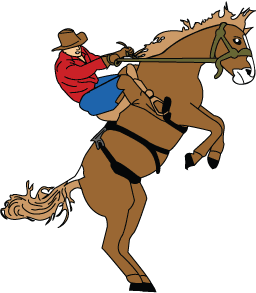 1 What do you think about when someone mentions the Wild West? What pictures are created in your mind? Maybe you picture the pounding hooves of wild horses racing across the plains. Where did you get these ideas about the Wild West? Perhaps you have seen a painting done by Frederic Remington. 2 Remington was born in 1861 and grew up in Canton, New York. As a boy, he was not a good student. He liked playing sports, but the thing he enjoyed doing most was drawing. Remington filled his notebooks with pictures. The pictures contained lots of action. Horses were one of the animals he frequently sketched. Since one of his favorite pursuits was riding horses, he was familiar with the way they looked and moved. He tried to capture those sights and feelings in his drawings. 3 When he was a teenager, Remington decided to enroll as a student in an art school. Later he traveled out West, where he did many of his drawings. He sent some of his work to New York, asking people whether they would be interested in publishing his work. In 1882, a magazine used one of those drawings. The drawing was called Cowboys of Arizona. However, the magazine hired another artist to make changes to Remington's work. The magazine then put Remington's name on the drawing even though it had been retouched. Imagine how Remington felt about that! 4 Remington visited many places in the West and tried different jobs. He attempted to raise sheep in Kansas, but he found that he did not like it. He tried being a soldier and discovered that he enjoyed this type of work. However, he still liked art most of all and often drew pictures of cowboys and soldiers. He also drew Native Americans and other images that he felt portrayed the West. He wanted people to understand the true West. His pictures made life on the frontier look exciting. 5 In 1885, Remington took his art to New York. Many people there praised both his ink drawings and his oil paintings. He was able to sell some of his pieces to important magazines. The pictures that they printed were truly his this time. He also drew illustrations for a book written by a man named Theodore Roosevelt, who later became President of the United States. 6 Remington kept drawing and continued to paint. He also began writing. He wrote about the West and then drew pictures for his books. His first book was called Pony Tracks. 7 In 1895, Remington created his first statue, Bronco Buster, which was in the same style as his drawings and paintings. All of his art was meant to reveal the way the people in the West lived. 8 Frederic Remington died in 1909. He enjoyed fame during his lifetime. Today, he still is the most famous artist of the West. Which of the following sentences from the selection is an opinion? Frederic Remington, Artist of the West 1 What do you think about when someone mentions the Wild West? What pictures are created in your mind? Maybe you picture the pounding hooves of wild horses racing across the plains. Where did you get these ideas about the Wild West? Perhaps you have seen a painting done by Frederic Remington. 2 Remington was born in 1861 and grew up in Canton, New York. As a boy, he was not a good student. He liked playing sports, but the thing he enjoyed doing most was drawing. Remington filled his notebooks with pictures. The pictures contained lots of action. Horses were one of the animals he frequently sketched. Since one of his favorite pursuits was riding horses, he was familiar with the way they looked and moved. He tried to capture those sights and feelings in his drawings. 3 When he was a teenager, Remington decided to enroll as a student in an art school. Later he traveled out West, where he did many of his drawings. He sent some of his work to New York, asking people whether they would be interested in publishing his work. In 1882, a magazine used one of those drawings. The drawing was called Cowboys of Arizona. However, the magazine hired another artist to make changes to Remington's work. The magazine then put Remington's name on the drawing even though it had been retouched. Imagine how Remington felt about that! 4 Remington visited many places in the West and tried different jobs. He attempted to raise sheep in Kansas, but he found that he did not like it. He tried being a soldier and discovered that he enjoyed this type of work. However, he still liked art most of all and often drew pictures of cowboys and soldiers. He also drew Native Americans and other images that he felt portrayed the West. He wanted people to understand the true West. His pictures made life on the frontier look exciting. 5 In 1885, Remington took his art to New York. Many people there praised both his ink drawings and his oil paintings. He was able to sell some of his pieces to important magazines. The pictures that they printed were truly his this time. He also drew illustrations for a book written by a man named Theodore Roosevelt, who later became President of the United States. 6 Remington kept drawing and continued to paint. He also began writing. He wrote about the West and then drew pictures for his books. His first book was called Pony Tracks. 7 In 1895, Remington created his first statue, Bronco Buster, which was in the same style as his drawings and paintings. All of his art was meant to reveal the way the people in the West lived. 8 Frederic Remington died in 1909. He enjoyed fame during his lifetime. Today, he still is the most famous artist of the West. Which of the following sentences from the selection is an opinion? Frederic Remington, Artist of the West 1 What do you think about when someone mentions the Wild West? What pictures are created in your mind? Maybe you picture the pounding hooves of wild horses racing across the plains. Where did you get these ideas about the Wild West? Perhaps you have seen a painting done by Frederic Remington. 2 Remington was born in 1861 and grew up in Canton, New York. As a boy, he was not a good student. He liked playing sports, but the thing he enjoyed doing most was drawing. Remington filled his notebooks with pictures. The pictures contained lots of action. Horses were one of the animals he frequently sketched. Since one of his favorite pursuits was riding horses, he was familiar with the way they looked and moved. He tried to capture those sights and feelings in his drawings. 3 When he was a teenager, Remington decided to enroll as a student in an art school. Later he traveled out West, where he did many of his drawings. He sent some of his work to New York, asking people whether they would be interested in publishing his work. In 1882, a magazine used one of those drawings. The drawing was called Cowboys of Arizona. However, the magazine hired another artist to make changes to Remington's work. The magazine then put Remington's name on the drawing even though it had been retouched. Imagine how Remington felt about that! 4 Remington visited many places in the West and tried different jobs. He attempted to raise sheep in Kansas, but he found that he did not like it. He tried being a soldier and discovered that he enjoyed this type of work. However, he still liked art most of all and often drew pictures of cowboys and soldiers. He also drew Native Americans and other images that he felt portrayed the West. He wanted people to understand the true West. His pictures made life on the frontier look exciting. 5 In 1885, Remington took his art to New York. Many people there praised both his ink drawings and his oil paintings. He was able to sell some of his pieces to important magazines. The pictures that they printed were truly his this time. He also drew illustrations for a book written by a man named Theodore Roosevelt, who later became President of the United States. 6 Remington kept drawing and continued to paint. He also began writing. He wrote about the West and then drew pictures for his books. His first book was called Pony Tracks. 7 In 1895, Remington created his first statue, Bronco Buster, which was in the same style as his drawings and paintings. All of his art was meant to reveal the way the people in the West lived. 8 Frederic Remington died in 1909. He enjoyed fame during his lifetime. Today, he still is the most famous artist of the West. Which of the following sentences from the selection is an opinion? Frederic Remington, Artist of the West 1 What do you think about when someone mentions the Wild West? What pictures are created in your mind? Maybe you picture the pounding hooves of wild horses racing across the plains. Where did you get these ideas about the Wild West? Perhaps you have seen a painting done by Frederic Remington. 2 Remington was born in 1861 and grew up in Canton, New York. As a boy, he was not a good student. He liked playing sports, but the thing he enjoyed doing most was drawing. Remington filled his notebooks with pictures. The pictures contained lots of action. Horses were one of the animals he frequently sketched. Since one of his favorite pursuits was riding horses, he was familiar with the way they looked and moved. He tried to capture those sights and feelings in his drawings. 3 When he was a teenager, Remington decided to enroll as a student in an art school. Later he traveled out West, where he did many of his drawings. He sent some of his work to New York, asking people whether they would be interested in publishing his work. In 1882, a magazine used one of those drawings. The drawing was called Cowboys of Arizona. However, the magazine hired another artist to make changes to Remington's work. The magazine then put Remington's name on the drawing even though it had been retouched. Imagine how Remington felt about that! 4 Remington visited many places in the West and tried different jobs. He attempted to raise sheep in Kansas, but he found that he did not like it. He tried being a soldier and discovered that he enjoyed this type of work. However, he still liked art most of all and often drew pictures of cowboys and soldiers. He also drew Native Americans and other images that he felt portrayed the West. He wanted people to understand the true West. His pictures made life on the frontier look exciting. 5 In 1885, Remington took his art to New York. Many people there praised both his ink drawings and his oil paintings. He was able to sell some of his pieces to important magazines. The pictures that they printed were truly his this time. He also drew illustrations for a book written by a man named Theodore Roosevelt, who later became President of the United States. 6 Remington kept drawing and continued to paint. He also began writing. He wrote about the West and then drew pictures for his books. His first book was called Pony Tracks. 7 In 1895, Remington created his first statue, Bronco Buster, which was in the same style as his drawings and paintings. All of his art was meant to reveal the way the people in the West lived. 8 Frederic Remington died in 1909. He enjoyed fame during his lifetime. Today, he still is the most famous artist of the West. Which of the following sentences from the selection is an opinion? Frederic Remington, Artist of the West 1 What do you think about when someone mentions the Wild West? What pictures are created in your mind? Maybe you picture the pounding hooves of wild horses racing across the plains. Where did you get these ideas about the Wild West? Perhaps you have seen a painting done by Frederic Remington. 2 Remington was born in 1861 and grew up in Canton, New York. As a boy, he was not a good student. He liked playing sports, but the thing he enjoyed doing most was drawing. Remington filled his notebooks with pictures. The pictures contained lots of action. Horses were one of the animals he frequently sketched. Since one of his favorite pursuits was riding horses, he was familiar with the way they looked and moved. He tried to capture those sights and feelings in his drawings. 3 When he was a teenager, Remington decided to enroll as a student in an art school. Later he traveled out West, where he did many of his drawings. He sent some of his work to New York, asking people whether they would be interested in publishing his work. In 1882, a magazine used one of those drawings. The drawing was called Cowboys of Arizona. However, the magazine hired another artist to make changes to Remington's work. The magazine then put Remington's name on the drawing even though it had been retouched. Imagine how Remington felt about that! 4 Remington visited many places in the West and tried different jobs. He attempted to raise sheep in Kansas, but he found that he did not like it. He tried being a soldier and discovered that he enjoyed this type of work. However, he still liked art most of all and often drew pictures of cowboys and soldiers. He also drew Native Americans and other images that he felt portrayed the West. He wanted people to understand the true West. His pictures made life on the frontier look exciting. 5 In 1885, Remington took his art to New York. Many people there praised both his ink drawings and his oil paintings. He was able to sell some of his pieces to important magazines. The pictures that they printed were truly his this time. He also drew illustrations for a book written by a man named Theodore Roosevelt, who later became President of the United States. 6 Remington kept drawing and continued to paint. He also began writing. He wrote about the West and then drew pictures for his books. His first book was called Pony Tracks. 7 In 1895, Remington created his first statue, Bronco Buster, which was in the same style as his drawings and paintings. All of his art was meant to reveal the way the people in the West lived. 8 Frederic Remington died in 1909. He enjoyed fame during his lifetime. Today, he still is the most famous artist of the West. Which of the following sentences from the selection is an opinion? A.Remington filled his notebooks with pictures. Remington filled his notebooks with pictures. B.The pictures that they printed were truly his this time. The pictures that they printed were truly his this time. C.Many people there praised both his ink drawings and his oil paintings. Many people there praised both his ink drawings and his oil paintings. D.Today, he still is the most famous artist of the West. Today, he still is the most famous artist of the West. Question 7 of 12Question 7 of 12Question 7 of 12Question 7 of 12Question 7 of 12The search for new places for homes and work often hurts Earth. Rain forests are being cut down to make room for farms and cattle ranches. When we lose forests, animals lose their homes, rare plants disappear, and our air is affected. Factories that are built provide jobs but also pollute our air. This pollution thins the layer of gas that protects the Earth from harmful rays of the Sun. As the Earth continues to be changed, many plants and animals are in danger of dying out. If it continues, humans could also be in danger. Which of the following sentences is an opinion?The search for new places for homes and work often hurts Earth. Rain forests are being cut down to make room for farms and cattle ranches. When we lose forests, animals lose their homes, rare plants disappear, and our air is affected. Factories that are built provide jobs but also pollute our air. This pollution thins the layer of gas that protects the Earth from harmful rays of the Sun. As the Earth continues to be changed, many plants and animals are in danger of dying out. If it continues, humans could also be in danger. Which of the following sentences is an opinion?The search for new places for homes and work often hurts Earth. Rain forests are being cut down to make room for farms and cattle ranches. When we lose forests, animals lose their homes, rare plants disappear, and our air is affected. Factories that are built provide jobs but also pollute our air. This pollution thins the layer of gas that protects the Earth from harmful rays of the Sun. As the Earth continues to be changed, many plants and animals are in danger of dying out. If it continues, humans could also be in danger. Which of the following sentences is an opinion?The search for new places for homes and work often hurts Earth. Rain forests are being cut down to make room for farms and cattle ranches. When we lose forests, animals lose their homes, rare plants disappear, and our air is affected. Factories that are built provide jobs but also pollute our air. This pollution thins the layer of gas that protects the Earth from harmful rays of the Sun. As the Earth continues to be changed, many plants and animals are in danger of dying out. If it continues, humans could also be in danger. Which of the following sentences is an opinion?The search for new places for homes and work often hurts Earth. Rain forests are being cut down to make room for farms and cattle ranches. When we lose forests, animals lose their homes, rare plants disappear, and our air is affected. Factories that are built provide jobs but also pollute our air. This pollution thins the layer of gas that protects the Earth from harmful rays of the Sun. As the Earth continues to be changed, many plants and animals are in danger of dying out. If it continues, humans could also be in danger. Which of the following sentences is an opinion?A.Rain forests are being cut down to make room for farms and cattle ranches.Rain forests are being cut down to make room for farms and cattle ranches.B.If it continues, humans will all be destroyed.If it continues, humans will all be destroyed.C.When we lose forests, animals lose their homes, rare plants disappear, and our air is affected.When we lose forests, animals lose their homes, rare plants disappear, and our air is affected.D.Factories that are built provide jobs but also pollute our air.Factories that are built provide jobs but also pollute our air.Question 8 of 12Question 8 of 12Question 8 of 12Question 8 of 12Question 8 of 12The Finch and the Canary 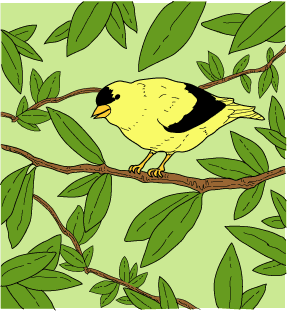 1 One day a little finch, bright yellow with black wings, flew into the safety of a bush just ahead of the claws of a hawk. He quickly pushed his way among the branches where the larger hawk couldn't follow. The bush grew close beside the wall of a house, and he landed there just outside a window, unable to fly another inch. Panting and trembling with fright, the poor bird looked around in a daze. To his surprise, he saw another small bird as brightly colored as himself, watching him calmly from just inside the glass. 2 'Phew!' exclaimed the frightened bird. He patted his yellow chest with a black wing to show how fast his heart was beating and added, 'What a narrow escape! That hawk nearly caught me!' 3 'What's a hawk?' asked the canary, the tame little bird on the other side of the window. 'And, if you please, tell me, why did the hawk want to catch you?'. 4 'Why, that hawk would have eaten me!' cried the finch. 'Hawks are nasty, disagreeable creatures, and they're always hungry for finches. Aren't you terrified of hawks?' 5 'No hawk can possibly touch me,' replied the canary without ruffling a feather. 'I have my cage.' 6 The little finch could hardly believe what he heard. Imagine that such a small bird is not afraid of hawks! 'Well,' he said, recovering a bit, 'I suppose a hawk is not so bad. But it's been one scare after another with me lately. Just yesterday, I was almost pounced on by a cat.' 7 'A cat lives here in this house, and she watches me night and day,' replied the canary. 'However, she knows better than to pounce because I have my cage.' 8 The finch was simply amazed. Not knowing what to think, he asked, 'What's this wonderful invention called a cage, and how can I get one?' 9 'A cage is a lot of metal twigs that are fastened together,' the canary replied. 'The metal twigs can never break, so enemies stay away.' 10 'You must tell me more about this cage,' said the finch. 'But first, let's fly over to a sunflower patch I know about. My friends always flock there to eat the delicious seeds, because it's one place where small birds, like us, can feel safe.' 11 'Oh, I can't leave my cage, you silly fellow! Haven't you understood a single word I've said?' 12 'No, I suppose not,' said the finch. 'Well, since you won't leave your precious cage behind, bring it with you so that everyone can see it.' 13 The canary only laughed. 'It's much too heavy, friend. Anyway, I have plenty of delicious seeds. My owner brings fresh seeds and water every day.' 14 The finch took a closer look inside the house. He saw that a net of wire encircled the canary. There was a door on the opposite side, but the door was closed. 'Do you mean to tell me,' he asked, 'that you must live your whole life without ever once leaving that cage?' 15 The canary shrugged. 'My cage is warm and cozy in the winter, and I have a bell to peck and a swing for exercise. I'm never hungry or thirsty, and I need not fear hawks.' 16 'True,' said the finch, 'but I pity you all the same.' With that, he flapped his wings and flew straight away to the sunflower patch to tell his friends about the curious thing called a cage and the strange little bird that made his home there. What would the canary most likely do if someone left its cage door open? The Finch and the Canary 1 One day a little finch, bright yellow with black wings, flew into the safety of a bush just ahead of the claws of a hawk. He quickly pushed his way among the branches where the larger hawk couldn't follow. The bush grew close beside the wall of a house, and he landed there just outside a window, unable to fly another inch. Panting and trembling with fright, the poor bird looked around in a daze. To his surprise, he saw another small bird as brightly colored as himself, watching him calmly from just inside the glass. 2 'Phew!' exclaimed the frightened bird. He patted his yellow chest with a black wing to show how fast his heart was beating and added, 'What a narrow escape! That hawk nearly caught me!' 3 'What's a hawk?' asked the canary, the tame little bird on the other side of the window. 'And, if you please, tell me, why did the hawk want to catch you?'. 4 'Why, that hawk would have eaten me!' cried the finch. 'Hawks are nasty, disagreeable creatures, and they're always hungry for finches. Aren't you terrified of hawks?' 5 'No hawk can possibly touch me,' replied the canary without ruffling a feather. 'I have my cage.' 6 The little finch could hardly believe what he heard. Imagine that such a small bird is not afraid of hawks! 'Well,' he said, recovering a bit, 'I suppose a hawk is not so bad. But it's been one scare after another with me lately. Just yesterday, I was almost pounced on by a cat.' 7 'A cat lives here in this house, and she watches me night and day,' replied the canary. 'However, she knows better than to pounce because I have my cage.' 8 The finch was simply amazed. Not knowing what to think, he asked, 'What's this wonderful invention called a cage, and how can I get one?' 9 'A cage is a lot of metal twigs that are fastened together,' the canary replied. 'The metal twigs can never break, so enemies stay away.' 10 'You must tell me more about this cage,' said the finch. 'But first, let's fly over to a sunflower patch I know about. My friends always flock there to eat the delicious seeds, because it's one place where small birds, like us, can feel safe.' 11 'Oh, I can't leave my cage, you silly fellow! Haven't you understood a single word I've said?' 12 'No, I suppose not,' said the finch. 'Well, since you won't leave your precious cage behind, bring it with you so that everyone can see it.' 13 The canary only laughed. 'It's much too heavy, friend. Anyway, I have plenty of delicious seeds. My owner brings fresh seeds and water every day.' 14 The finch took a closer look inside the house. He saw that a net of wire encircled the canary. There was a door on the opposite side, but the door was closed. 'Do you mean to tell me,' he asked, 'that you must live your whole life without ever once leaving that cage?' 15 The canary shrugged. 'My cage is warm and cozy in the winter, and I have a bell to peck and a swing for exercise. I'm never hungry or thirsty, and I need not fear hawks.' 16 'True,' said the finch, 'but I pity you all the same.' With that, he flapped his wings and flew straight away to the sunflower patch to tell his friends about the curious thing called a cage and the strange little bird that made his home there. What would the canary most likely do if someone left its cage door open? The Finch and the Canary 1 One day a little finch, bright yellow with black wings, flew into the safety of a bush just ahead of the claws of a hawk. He quickly pushed his way among the branches where the larger hawk couldn't follow. The bush grew close beside the wall of a house, and he landed there just outside a window, unable to fly another inch. Panting and trembling with fright, the poor bird looked around in a daze. To his surprise, he saw another small bird as brightly colored as himself, watching him calmly from just inside the glass. 2 'Phew!' exclaimed the frightened bird. He patted his yellow chest with a black wing to show how fast his heart was beating and added, 'What a narrow escape! That hawk nearly caught me!' 3 'What's a hawk?' asked the canary, the tame little bird on the other side of the window. 'And, if you please, tell me, why did the hawk want to catch you?'. 4 'Why, that hawk would have eaten me!' cried the finch. 'Hawks are nasty, disagreeable creatures, and they're always hungry for finches. Aren't you terrified of hawks?' 5 'No hawk can possibly touch me,' replied the canary without ruffling a feather. 'I have my cage.' 6 The little finch could hardly believe what he heard. Imagine that such a small bird is not afraid of hawks! 'Well,' he said, recovering a bit, 'I suppose a hawk is not so bad. But it's been one scare after another with me lately. Just yesterday, I was almost pounced on by a cat.' 7 'A cat lives here in this house, and she watches me night and day,' replied the canary. 'However, she knows better than to pounce because I have my cage.' 8 The finch was simply amazed. Not knowing what to think, he asked, 'What's this wonderful invention called a cage, and how can I get one?' 9 'A cage is a lot of metal twigs that are fastened together,' the canary replied. 'The metal twigs can never break, so enemies stay away.' 10 'You must tell me more about this cage,' said the finch. 'But first, let's fly over to a sunflower patch I know about. My friends always flock there to eat the delicious seeds, because it's one place where small birds, like us, can feel safe.' 11 'Oh, I can't leave my cage, you silly fellow! Haven't you understood a single word I've said?' 12 'No, I suppose not,' said the finch. 'Well, since you won't leave your precious cage behind, bring it with you so that everyone can see it.' 13 The canary only laughed. 'It's much too heavy, friend. Anyway, I have plenty of delicious seeds. My owner brings fresh seeds and water every day.' 14 The finch took a closer look inside the house. He saw that a net of wire encircled the canary. There was a door on the opposite side, but the door was closed. 'Do you mean to tell me,' he asked, 'that you must live your whole life without ever once leaving that cage?' 15 The canary shrugged. 'My cage is warm and cozy in the winter, and I have a bell to peck and a swing for exercise. I'm never hungry or thirsty, and I need not fear hawks.' 16 'True,' said the finch, 'but I pity you all the same.' With that, he flapped his wings and flew straight away to the sunflower patch to tell his friends about the curious thing called a cage and the strange little bird that made his home there. What would the canary most likely do if someone left its cage door open? The Finch and the Canary 1 One day a little finch, bright yellow with black wings, flew into the safety of a bush just ahead of the claws of a hawk. He quickly pushed his way among the branches where the larger hawk couldn't follow. The bush grew close beside the wall of a house, and he landed there just outside a window, unable to fly another inch. Panting and trembling with fright, the poor bird looked around in a daze. To his surprise, he saw another small bird as brightly colored as himself, watching him calmly from just inside the glass. 2 'Phew!' exclaimed the frightened bird. He patted his yellow chest with a black wing to show how fast his heart was beating and added, 'What a narrow escape! That hawk nearly caught me!' 3 'What's a hawk?' asked the canary, the tame little bird on the other side of the window. 'And, if you please, tell me, why did the hawk want to catch you?'. 4 'Why, that hawk would have eaten me!' cried the finch. 'Hawks are nasty, disagreeable creatures, and they're always hungry for finches. Aren't you terrified of hawks?' 5 'No hawk can possibly touch me,' replied the canary without ruffling a feather. 'I have my cage.' 6 The little finch could hardly believe what he heard. Imagine that such a small bird is not afraid of hawks! 'Well,' he said, recovering a bit, 'I suppose a hawk is not so bad. But it's been one scare after another with me lately. Just yesterday, I was almost pounced on by a cat.' 7 'A cat lives here in this house, and she watches me night and day,' replied the canary. 'However, she knows better than to pounce because I have my cage.' 8 The finch was simply amazed. Not knowing what to think, he asked, 'What's this wonderful invention called a cage, and how can I get one?' 9 'A cage is a lot of metal twigs that are fastened together,' the canary replied. 'The metal twigs can never break, so enemies stay away.' 10 'You must tell me more about this cage,' said the finch. 'But first, let's fly over to a sunflower patch I know about. My friends always flock there to eat the delicious seeds, because it's one place where small birds, like us, can feel safe.' 11 'Oh, I can't leave my cage, you silly fellow! Haven't you understood a single word I've said?' 12 'No, I suppose not,' said the finch. 'Well, since you won't leave your precious cage behind, bring it with you so that everyone can see it.' 13 The canary only laughed. 'It's much too heavy, friend. Anyway, I have plenty of delicious seeds. My owner brings fresh seeds and water every day.' 14 The finch took a closer look inside the house. He saw that a net of wire encircled the canary. There was a door on the opposite side, but the door was closed. 'Do you mean to tell me,' he asked, 'that you must live your whole life without ever once leaving that cage?' 15 The canary shrugged. 'My cage is warm and cozy in the winter, and I have a bell to peck and a swing for exercise. I'm never hungry or thirsty, and I need not fear hawks.' 16 'True,' said the finch, 'but I pity you all the same.' With that, he flapped his wings and flew straight away to the sunflower patch to tell his friends about the curious thing called a cage and the strange little bird that made his home there. What would the canary most likely do if someone left its cage door open? The Finch and the Canary 1 One day a little finch, bright yellow with black wings, flew into the safety of a bush just ahead of the claws of a hawk. He quickly pushed his way among the branches where the larger hawk couldn't follow. The bush grew close beside the wall of a house, and he landed there just outside a window, unable to fly another inch. Panting and trembling with fright, the poor bird looked around in a daze. To his surprise, he saw another small bird as brightly colored as himself, watching him calmly from just inside the glass. 2 'Phew!' exclaimed the frightened bird. He patted his yellow chest with a black wing to show how fast his heart was beating and added, 'What a narrow escape! That hawk nearly caught me!' 3 'What's a hawk?' asked the canary, the tame little bird on the other side of the window. 'And, if you please, tell me, why did the hawk want to catch you?'. 4 'Why, that hawk would have eaten me!' cried the finch. 'Hawks are nasty, disagreeable creatures, and they're always hungry for finches. Aren't you terrified of hawks?' 5 'No hawk can possibly touch me,' replied the canary without ruffling a feather. 'I have my cage.' 6 The little finch could hardly believe what he heard. Imagine that such a small bird is not afraid of hawks! 'Well,' he said, recovering a bit, 'I suppose a hawk is not so bad. But it's been one scare after another with me lately. Just yesterday, I was almost pounced on by a cat.' 7 'A cat lives here in this house, and she watches me night and day,' replied the canary. 'However, she knows better than to pounce because I have my cage.' 8 The finch was simply amazed. Not knowing what to think, he asked, 'What's this wonderful invention called a cage, and how can I get one?' 9 'A cage is a lot of metal twigs that are fastened together,' the canary replied. 'The metal twigs can never break, so enemies stay away.' 10 'You must tell me more about this cage,' said the finch. 'But first, let's fly over to a sunflower patch I know about. My friends always flock there to eat the delicious seeds, because it's one place where small birds, like us, can feel safe.' 11 'Oh, I can't leave my cage, you silly fellow! Haven't you understood a single word I've said?' 12 'No, I suppose not,' said the finch. 'Well, since you won't leave your precious cage behind, bring it with you so that everyone can see it.' 13 The canary only laughed. 'It's much too heavy, friend. Anyway, I have plenty of delicious seeds. My owner brings fresh seeds and water every day.' 14 The finch took a closer look inside the house. He saw that a net of wire encircled the canary. There was a door on the opposite side, but the door was closed. 'Do you mean to tell me,' he asked, 'that you must live your whole life without ever once leaving that cage?' 15 The canary shrugged. 'My cage is warm and cozy in the winter, and I have a bell to peck and a swing for exercise. I'm never hungry or thirsty, and I need not fear hawks.' 16 'True,' said the finch, 'but I pity you all the same.' With that, he flapped his wings and flew straight away to the sunflower patch to tell his friends about the curious thing called a cage and the strange little bird that made his home there. What would the canary most likely do if someone left its cage door open? A.Stay inside the cage as usual Stay inside the cage as usual B.Fly off to the sunflower patch Fly off to the sunflower patch C.Worry about the cat Worry about the cat D.Leave the door of its cage open Leave the door of its cage open Question 9 of 12Question 9 of 12Question 9 of 12Question 9 of 12Question 9 of 12There was a time in history when the Great Plains of the U.S. was called the Great Dust Bowl. Very little rain fell which caused a great drought. The land was extremely arid and the grass became brown and died. Where the massive fields of corn and wheat once grew, heavy winds prevailed and blew across the arid, dry land. This caused the sky to completely fill with dust. The once beautiful green trees were now ugly. The trees were eaten bare by thousands of grasshoppers searching for food. Many people left the homes where they had raised their families and went west. With them they took only what would fit in their old cars. The families needed better land to plant crops and make a new life. They settled in many different states. Many families that left actually found better lives. The drought was over after that growing season. Things eventually began to look up for that area. There was a time in history when the Great Plains of the U.S. was called the Great Dust Bowl. Very little rain fell which caused a great drought. The land was extremely arid and the grass became brown and died. Where the massive fields of corn and wheat once grew, heavy winds prevailed and blew across the arid, dry land. This caused the sky to completely fill with dust. The once beautiful green trees were now ugly. The trees were eaten bare by thousands of grasshoppers searching for food. Many people left the homes where they had raised their families and went west. With them they took only what would fit in their old cars. The families needed better land to plant crops and make a new life. They settled in many different states. Many families that left actually found better lives. The drought was over after that growing season. Things eventually began to look up for that area. There was a time in history when the Great Plains of the U.S. was called the Great Dust Bowl. Very little rain fell which caused a great drought. The land was extremely arid and the grass became brown and died. Where the massive fields of corn and wheat once grew, heavy winds prevailed and blew across the arid, dry land. This caused the sky to completely fill with dust. The once beautiful green trees were now ugly. The trees were eaten bare by thousands of grasshoppers searching for food. Many people left the homes where they had raised their families and went west. With them they took only what would fit in their old cars. The families needed better land to plant crops and make a new life. They settled in many different states. Many families that left actually found better lives. The drought was over after that growing season. Things eventually began to look up for that area. There was a time in history when the Great Plains of the U.S. was called the Great Dust Bowl. Very little rain fell which caused a great drought. The land was extremely arid and the grass became brown and died. Where the massive fields of corn and wheat once grew, heavy winds prevailed and blew across the arid, dry land. This caused the sky to completely fill with dust. The once beautiful green trees were now ugly. The trees were eaten bare by thousands of grasshoppers searching for food. Many people left the homes where they had raised their families and went west. With them they took only what would fit in their old cars. The families needed better land to plant crops and make a new life. They settled in many different states. Many families that left actually found better lives. The drought was over after that growing season. Things eventually began to look up for that area. There was a time in history when the Great Plains of the U.S. was called the Great Dust Bowl. Very little rain fell which caused a great drought. The land was extremely arid and the grass became brown and died. Where the massive fields of corn and wheat once grew, heavy winds prevailed and blew across the arid, dry land. This caused the sky to completely fill with dust. The once beautiful green trees were now ugly. The trees were eaten bare by thousands of grasshoppers searching for food. Many people left the homes where they had raised their families and went west. With them they took only what would fit in their old cars. The families needed better land to plant crops and make a new life. They settled in many different states. Many families that left actually found better lives. The drought was over after that growing season. Things eventually began to look up for that area. The conclusion you can draw from this paragraph is that the families who did not leave because of the drought ____________.The conclusion you can draw from this paragraph is that the families who did not leave because of the drought ____________.The conclusion you can draw from this paragraph is that the families who did not leave because of the drought ____________.The conclusion you can draw from this paragraph is that the families who did not leave because of the drought ____________.The conclusion you can draw from this paragraph is that the families who did not leave because of the drought ____________.A.found life to be very hard and food to be scarcefound life to be very hard and food to be scarceB.found life to be easy and were not worriedfound life to be easy and were not worriedC.grew many healthy cropsgrew many healthy cropsD.had plenty of water for themselves and their animalshad plenty of water for themselves and their animalsQuestion 10 of 12Question 10 of 12Question 10 of 12Question 10 of 12Question 10 of 12The Last of the SpiritsThe Phantom slowly, gravely, silently approached. When it came, Scrooge bent down upon his knee for in the very air through which this Spirit moved it seemed to scatter gloom and mystery. It was shrouded in a deep black garment which concealed its head, its face, its form, and left nothing of it visible save one outstretched hand. But for this, it would have been difficult to detach its figure from the night and separate it from the darkness by which it was surrounded. He felt that it was tall and stately when it came beside him and that its mysterious presence filled him with a solemn dread. He knew no more for the Spirit neither spoke nor moved.
Source: A Christmas Carol

By: Charles DickensThe Last of the SpiritsThe Phantom slowly, gravely, silently approached. When it came, Scrooge bent down upon his knee for in the very air through which this Spirit moved it seemed to scatter gloom and mystery. It was shrouded in a deep black garment which concealed its head, its face, its form, and left nothing of it visible save one outstretched hand. But for this, it would have been difficult to detach its figure from the night and separate it from the darkness by which it was surrounded. He felt that it was tall and stately when it came beside him and that its mysterious presence filled him with a solemn dread. He knew no more for the Spirit neither spoke nor moved.
Source: A Christmas Carol

By: Charles DickensThe Last of the SpiritsThe Phantom slowly, gravely, silently approached. When it came, Scrooge bent down upon his knee for in the very air through which this Spirit moved it seemed to scatter gloom and mystery. It was shrouded in a deep black garment which concealed its head, its face, its form, and left nothing of it visible save one outstretched hand. But for this, it would have been difficult to detach its figure from the night and separate it from the darkness by which it was surrounded. He felt that it was tall and stately when it came beside him and that its mysterious presence filled him with a solemn dread. He knew no more for the Spirit neither spoke nor moved.
Source: A Christmas Carol

By: Charles DickensThe Last of the SpiritsThe Phantom slowly, gravely, silently approached. When it came, Scrooge bent down upon his knee for in the very air through which this Spirit moved it seemed to scatter gloom and mystery. It was shrouded in a deep black garment which concealed its head, its face, its form, and left nothing of it visible save one outstretched hand. But for this, it would have been difficult to detach its figure from the night and separate it from the darkness by which it was surrounded. He felt that it was tall and stately when it came beside him and that its mysterious presence filled him with a solemn dread. He knew no more for the Spirit neither spoke nor moved.
Source: A Christmas Carol

By: Charles DickensThe Last of the SpiritsThe Phantom slowly, gravely, silently approached. When it came, Scrooge bent down upon his knee for in the very air through which this Spirit moved it seemed to scatter gloom and mystery. It was shrouded in a deep black garment which concealed its head, its face, its form, and left nothing of it visible save one outstretched hand. But for this, it would have been difficult to detach its figure from the night and separate it from the darkness by which it was surrounded. He felt that it was tall and stately when it came beside him and that its mysterious presence filled him with a solemn dread. He knew no more for the Spirit neither spoke nor moved.
Source: A Christmas Carol

By: Charles DickensWhich word best describes how Scrooge feels about this Spirit?Which word best describes how Scrooge feels about this Spirit?Which word best describes how Scrooge feels about this Spirit?Which word best describes how Scrooge feels about this Spirit?Which word best describes how Scrooge feels about this Spirit?A.happyhappyB.sadsadC.madmadD.afraidafraidQuestion 11 of 12Question 11 of 12Question 11 of 12Question 11 of 12Question 11 of 12Making a Mystery 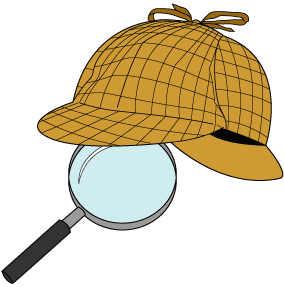 1 It was another perfect Saturday at the playground. Every week Michael and Kathy went to the neighborhood park to create games for Michael's little brother Toby and Kathy's little sister Erin to enjoy. They were masters at making up stories, and they loved to create an imaginary world for the younger children. 2 Sometimes they hid new toys for them to find. Sometimes they left directions leading to a delicious treat at the picnic tables, and sometimes they just surprised them with a special adventure game to play. 3 Today was the day for a mystery, and Michael and Kathy had worked hard at planning it all week long. 4 'Did you bring the supplies?' Michael asked as Kathy walked up the path. She had everything they needed. She had brought the clues, tape, detective hats, magnifying glasses, cupcakes, and the picnic basket. 5 Michael ran down the trails and between the trees to plant their clues. Suddenly Kathy heard a shout. 6 'Come look. I found something very suspicious!' Michael called to her. 7 Michael was holding a rolled-up piece of worn paper. 'I don't believe this,' Michael said. 'It is a clue to a puzzle. 'Look for the place where families dine. Clue #1 you will surely find.' ' 8 'How strange!' Kathy exclaimed. 'I thought we were the ones creating the mystery games around here.' 9 'Oh, this can't be real,' Michael remarked. 'Someone who knows we like mysteries is having some fun with us.' 10 Kathy felt challenged. 'Even if it is just a game, maybe we should participate. We have time to play since the kids won't be here for a while,' she commented. 11 Michael and Kathy discovered the first clue hidden in an outdoor grill. Inside was a golden key and another note. 'Hunt clue #2 along the great stone wall. You will dig this clue, but it first has to fall,' she read. 12 'Let me guess, clue #2 will be a shovel, and the key will open a buried treasure box. This is so predictable!' Michael thought someone was trying to trick him, but Kathy was having fun anyway. 13 Together they examined the stone wall for another clue. Finally, Kathy looked up and saw a plastic shovel, just as Michael had expected, hanging from a tree. She grabbed it and read the last clue, 'Look behind the bucket swings. Clue #3 is a marvelous thing.' 14 They searched the ground behind the swings and easily found a place where something was buried. They dug up a treasure box, and unfastened the lock. Inside were party favors like toy spider rings, crayons, and stickers. 15 Suddenly, Michael realized something. 'You know, there really is a mystery here. The mystery is not to find this treasure. The mystery is to figure out who buried the treasure and why,' he decided. 16 'Let's examine the evidence,' suggested Kathy. They laid the key, the shovel, and the treasure box in front of them for a closer look. 17 Michael noticed a small label on the outside of the treasure box. It said, 'Bruce's Party Supplies,' a store located in their neighborhood. The two friends decided to investigate. Not wanting to spoil the puzzle for others, they carefully replaced all of the clues where they had found them. Kathy also finished planting the evidence for the game that Toby and Erin would play later that day. 18 'Hi, Mr. Bruce,' Michael said as they entered the store. 'Do you have any record of who recently purchased treasure boxes?' he asked. At first, Mr. Bruce did not want to share that information, but when Michael and Kathy explained why they wanted to know, he was eager to help. 19 'Hmmm,' he said. 'We sold three treasure boxes just last week. One was sold to Mr. Roberts, one to Mrs. Ferris, and the last to Mrs. Yearling.' 20 'Mrs. Yearling!' both children cried out at once. 21 'I just knew it!' Michael exclaimed. 'I just knew those two were up to something.' 22 Yearling was Michael's last name. Mr. Bruce had sold a treasure box to Michael's own mother. 23 Kathy made the connection as quick as a wink. 'I bet Toby and Erin wanted to do something for us like we always do for them. We probably weren't supposed to find anything yet. The least we can do is go back there and enjoy our own little mystery,' she said. 24 Michael knew she was right, so they raced to the park, hoping to beat the younger children there. They wanted to act surprised and show Toby and Erin how much they appreciated their thoughtfulness. Two detective games took place at the park that day at the same time, and all four detectives had the time of their lives! How would the plot probably have changed if Michael and Kathy had found the shovel first? Making a Mystery 1 It was another perfect Saturday at the playground. Every week Michael and Kathy went to the neighborhood park to create games for Michael's little brother Toby and Kathy's little sister Erin to enjoy. They were masters at making up stories, and they loved to create an imaginary world for the younger children. 2 Sometimes they hid new toys for them to find. Sometimes they left directions leading to a delicious treat at the picnic tables, and sometimes they just surprised them with a special adventure game to play. 3 Today was the day for a mystery, and Michael and Kathy had worked hard at planning it all week long. 4 'Did you bring the supplies?' Michael asked as Kathy walked up the path. She had everything they needed. She had brought the clues, tape, detective hats, magnifying glasses, cupcakes, and the picnic basket. 5 Michael ran down the trails and between the trees to plant their clues. Suddenly Kathy heard a shout. 6 'Come look. I found something very suspicious!' Michael called to her. 7 Michael was holding a rolled-up piece of worn paper. 'I don't believe this,' Michael said. 'It is a clue to a puzzle. 'Look for the place where families dine. Clue #1 you will surely find.' ' 8 'How strange!' Kathy exclaimed. 'I thought we were the ones creating the mystery games around here.' 9 'Oh, this can't be real,' Michael remarked. 'Someone who knows we like mysteries is having some fun with us.' 10 Kathy felt challenged. 'Even if it is just a game, maybe we should participate. We have time to play since the kids won't be here for a while,' she commented. 11 Michael and Kathy discovered the first clue hidden in an outdoor grill. Inside was a golden key and another note. 'Hunt clue #2 along the great stone wall. You will dig this clue, but it first has to fall,' she read. 12 'Let me guess, clue #2 will be a shovel, and the key will open a buried treasure box. This is so predictable!' Michael thought someone was trying to trick him, but Kathy was having fun anyway. 13 Together they examined the stone wall for another clue. Finally, Kathy looked up and saw a plastic shovel, just as Michael had expected, hanging from a tree. She grabbed it and read the last clue, 'Look behind the bucket swings. Clue #3 is a marvelous thing.' 14 They searched the ground behind the swings and easily found a place where something was buried. They dug up a treasure box, and unfastened the lock. Inside were party favors like toy spider rings, crayons, and stickers. 15 Suddenly, Michael realized something. 'You know, there really is a mystery here. The mystery is not to find this treasure. The mystery is to figure out who buried the treasure and why,' he decided. 16 'Let's examine the evidence,' suggested Kathy. They laid the key, the shovel, and the treasure box in front of them for a closer look. 17 Michael noticed a small label on the outside of the treasure box. It said, 'Bruce's Party Supplies,' a store located in their neighborhood. The two friends decided to investigate. Not wanting to spoil the puzzle for others, they carefully replaced all of the clues where they had found them. Kathy also finished planting the evidence for the game that Toby and Erin would play later that day. 18 'Hi, Mr. Bruce,' Michael said as they entered the store. 'Do you have any record of who recently purchased treasure boxes?' he asked. At first, Mr. Bruce did not want to share that information, but when Michael and Kathy explained why they wanted to know, he was eager to help. 19 'Hmmm,' he said. 'We sold three treasure boxes just last week. One was sold to Mr. Roberts, one to Mrs. Ferris, and the last to Mrs. Yearling.' 20 'Mrs. Yearling!' both children cried out at once. 21 'I just knew it!' Michael exclaimed. 'I just knew those two were up to something.' 22 Yearling was Michael's last name. Mr. Bruce had sold a treasure box to Michael's own mother. 23 Kathy made the connection as quick as a wink. 'I bet Toby and Erin wanted to do something for us like we always do for them. We probably weren't supposed to find anything yet. The least we can do is go back there and enjoy our own little mystery,' she said. 24 Michael knew she was right, so they raced to the park, hoping to beat the younger children there. They wanted to act surprised and show Toby and Erin how much they appreciated their thoughtfulness. Two detective games took place at the park that day at the same time, and all four detectives had the time of their lives! How would the plot probably have changed if Michael and Kathy had found the shovel first? Making a Mystery 1 It was another perfect Saturday at the playground. Every week Michael and Kathy went to the neighborhood park to create games for Michael's little brother Toby and Kathy's little sister Erin to enjoy. They were masters at making up stories, and they loved to create an imaginary world for the younger children. 2 Sometimes they hid new toys for them to find. Sometimes they left directions leading to a delicious treat at the picnic tables, and sometimes they just surprised them with a special adventure game to play. 3 Today was the day for a mystery, and Michael and Kathy had worked hard at planning it all week long. 4 'Did you bring the supplies?' Michael asked as Kathy walked up the path. She had everything they needed. She had brought the clues, tape, detective hats, magnifying glasses, cupcakes, and the picnic basket. 5 Michael ran down the trails and between the trees to plant their clues. Suddenly Kathy heard a shout. 6 'Come look. I found something very suspicious!' Michael called to her. 7 Michael was holding a rolled-up piece of worn paper. 'I don't believe this,' Michael said. 'It is a clue to a puzzle. 'Look for the place where families dine. Clue #1 you will surely find.' ' 8 'How strange!' Kathy exclaimed. 'I thought we were the ones creating the mystery games around here.' 9 'Oh, this can't be real,' Michael remarked. 'Someone who knows we like mysteries is having some fun with us.' 10 Kathy felt challenged. 'Even if it is just a game, maybe we should participate. We have time to play since the kids won't be here for a while,' she commented. 11 Michael and Kathy discovered the first clue hidden in an outdoor grill. Inside was a golden key and another note. 'Hunt clue #2 along the great stone wall. You will dig this clue, but it first has to fall,' she read. 12 'Let me guess, clue #2 will be a shovel, and the key will open a buried treasure box. This is so predictable!' Michael thought someone was trying to trick him, but Kathy was having fun anyway. 13 Together they examined the stone wall for another clue. Finally, Kathy looked up and saw a plastic shovel, just as Michael had expected, hanging from a tree. She grabbed it and read the last clue, 'Look behind the bucket swings. Clue #3 is a marvelous thing.' 14 They searched the ground behind the swings and easily found a place where something was buried. They dug up a treasure box, and unfastened the lock. Inside were party favors like toy spider rings, crayons, and stickers. 15 Suddenly, Michael realized something. 'You know, there really is a mystery here. The mystery is not to find this treasure. The mystery is to figure out who buried the treasure and why,' he decided. 16 'Let's examine the evidence,' suggested Kathy. They laid the key, the shovel, and the treasure box in front of them for a closer look. 17 Michael noticed a small label on the outside of the treasure box. It said, 'Bruce's Party Supplies,' a store located in their neighborhood. The two friends decided to investigate. Not wanting to spoil the puzzle for others, they carefully replaced all of the clues where they had found them. Kathy also finished planting the evidence for the game that Toby and Erin would play later that day. 18 'Hi, Mr. Bruce,' Michael said as they entered the store. 'Do you have any record of who recently purchased treasure boxes?' he asked. At first, Mr. Bruce did not want to share that information, but when Michael and Kathy explained why they wanted to know, he was eager to help. 19 'Hmmm,' he said. 'We sold three treasure boxes just last week. One was sold to Mr. Roberts, one to Mrs. Ferris, and the last to Mrs. Yearling.' 20 'Mrs. Yearling!' both children cried out at once. 21 'I just knew it!' Michael exclaimed. 'I just knew those two were up to something.' 22 Yearling was Michael's last name. Mr. Bruce had sold a treasure box to Michael's own mother. 23 Kathy made the connection as quick as a wink. 'I bet Toby and Erin wanted to do something for us like we always do for them. We probably weren't supposed to find anything yet. The least we can do is go back there and enjoy our own little mystery,' she said. 24 Michael knew she was right, so they raced to the park, hoping to beat the younger children there. They wanted to act surprised and show Toby and Erin how much they appreciated their thoughtfulness. Two detective games took place at the park that day at the same time, and all four detectives had the time of their lives! How would the plot probably have changed if Michael and Kathy had found the shovel first? Making a Mystery 1 It was another perfect Saturday at the playground. Every week Michael and Kathy went to the neighborhood park to create games for Michael's little brother Toby and Kathy's little sister Erin to enjoy. They were masters at making up stories, and they loved to create an imaginary world for the younger children. 2 Sometimes they hid new toys for them to find. Sometimes they left directions leading to a delicious treat at the picnic tables, and sometimes they just surprised them with a special adventure game to play. 3 Today was the day for a mystery, and Michael and Kathy had worked hard at planning it all week long. 4 'Did you bring the supplies?' Michael asked as Kathy walked up the path. She had everything they needed. She had brought the clues, tape, detective hats, magnifying glasses, cupcakes, and the picnic basket. 5 Michael ran down the trails and between the trees to plant their clues. Suddenly Kathy heard a shout. 6 'Come look. I found something very suspicious!' Michael called to her. 7 Michael was holding a rolled-up piece of worn paper. 'I don't believe this,' Michael said. 'It is a clue to a puzzle. 'Look for the place where families dine. Clue #1 you will surely find.' ' 8 'How strange!' Kathy exclaimed. 'I thought we were the ones creating the mystery games around here.' 9 'Oh, this can't be real,' Michael remarked. 'Someone who knows we like mysteries is having some fun with us.' 10 Kathy felt challenged. 'Even if it is just a game, maybe we should participate. We have time to play since the kids won't be here for a while,' she commented. 11 Michael and Kathy discovered the first clue hidden in an outdoor grill. Inside was a golden key and another note. 'Hunt clue #2 along the great stone wall. You will dig this clue, but it first has to fall,' she read. 12 'Let me guess, clue #2 will be a shovel, and the key will open a buried treasure box. This is so predictable!' Michael thought someone was trying to trick him, but Kathy was having fun anyway. 13 Together they examined the stone wall for another clue. Finally, Kathy looked up and saw a plastic shovel, just as Michael had expected, hanging from a tree. She grabbed it and read the last clue, 'Look behind the bucket swings. Clue #3 is a marvelous thing.' 14 They searched the ground behind the swings and easily found a place where something was buried. They dug up a treasure box, and unfastened the lock. Inside were party favors like toy spider rings, crayons, and stickers. 15 Suddenly, Michael realized something. 'You know, there really is a mystery here. The mystery is not to find this treasure. The mystery is to figure out who buried the treasure and why,' he decided. 16 'Let's examine the evidence,' suggested Kathy. They laid the key, the shovel, and the treasure box in front of them for a closer look. 17 Michael noticed a small label on the outside of the treasure box. It said, 'Bruce's Party Supplies,' a store located in their neighborhood. The two friends decided to investigate. Not wanting to spoil the puzzle for others, they carefully replaced all of the clues where they had found them. Kathy also finished planting the evidence for the game that Toby and Erin would play later that day. 18 'Hi, Mr. Bruce,' Michael said as they entered the store. 'Do you have any record of who recently purchased treasure boxes?' he asked. At first, Mr. Bruce did not want to share that information, but when Michael and Kathy explained why they wanted to know, he was eager to help. 19 'Hmmm,' he said. 'We sold three treasure boxes just last week. One was sold to Mr. Roberts, one to Mrs. Ferris, and the last to Mrs. Yearling.' 20 'Mrs. Yearling!' both children cried out at once. 21 'I just knew it!' Michael exclaimed. 'I just knew those two were up to something.' 22 Yearling was Michael's last name. Mr. Bruce had sold a treasure box to Michael's own mother. 23 Kathy made the connection as quick as a wink. 'I bet Toby and Erin wanted to do something for us like we always do for them. We probably weren't supposed to find anything yet. The least we can do is go back there and enjoy our own little mystery,' she said. 24 Michael knew she was right, so they raced to the park, hoping to beat the younger children there. They wanted to act surprised and show Toby and Erin how much they appreciated their thoughtfulness. Two detective games took place at the park that day at the same time, and all four detectives had the time of their lives! How would the plot probably have changed if Michael and Kathy had found the shovel first? Making a Mystery 1 It was another perfect Saturday at the playground. Every week Michael and Kathy went to the neighborhood park to create games for Michael's little brother Toby and Kathy's little sister Erin to enjoy. They were masters at making up stories, and they loved to create an imaginary world for the younger children. 2 Sometimes they hid new toys for them to find. Sometimes they left directions leading to a delicious treat at the picnic tables, and sometimes they just surprised them with a special adventure game to play. 3 Today was the day for a mystery, and Michael and Kathy had worked hard at planning it all week long. 4 'Did you bring the supplies?' Michael asked as Kathy walked up the path. She had everything they needed. She had brought the clues, tape, detective hats, magnifying glasses, cupcakes, and the picnic basket. 5 Michael ran down the trails and between the trees to plant their clues. Suddenly Kathy heard a shout. 6 'Come look. I found something very suspicious!' Michael called to her. 7 Michael was holding a rolled-up piece of worn paper. 'I don't believe this,' Michael said. 'It is a clue to a puzzle. 'Look for the place where families dine. Clue #1 you will surely find.' ' 8 'How strange!' Kathy exclaimed. 'I thought we were the ones creating the mystery games around here.' 9 'Oh, this can't be real,' Michael remarked. 'Someone who knows we like mysteries is having some fun with us.' 10 Kathy felt challenged. 'Even if it is just a game, maybe we should participate. We have time to play since the kids won't be here for a while,' she commented. 11 Michael and Kathy discovered the first clue hidden in an outdoor grill. Inside was a golden key and another note. 'Hunt clue #2 along the great stone wall. You will dig this clue, but it first has to fall,' she read. 12 'Let me guess, clue #2 will be a shovel, and the key will open a buried treasure box. This is so predictable!' Michael thought someone was trying to trick him, but Kathy was having fun anyway. 13 Together they examined the stone wall for another clue. Finally, Kathy looked up and saw a plastic shovel, just as Michael had expected, hanging from a tree. She grabbed it and read the last clue, 'Look behind the bucket swings. Clue #3 is a marvelous thing.' 14 They searched the ground behind the swings and easily found a place where something was buried. They dug up a treasure box, and unfastened the lock. Inside were party favors like toy spider rings, crayons, and stickers. 15 Suddenly, Michael realized something. 'You know, there really is a mystery here. The mystery is not to find this treasure. The mystery is to figure out who buried the treasure and why,' he decided. 16 'Let's examine the evidence,' suggested Kathy. They laid the key, the shovel, and the treasure box in front of them for a closer look. 17 Michael noticed a small label on the outside of the treasure box. It said, 'Bruce's Party Supplies,' a store located in their neighborhood. The two friends decided to investigate. Not wanting to spoil the puzzle for others, they carefully replaced all of the clues where they had found them. Kathy also finished planting the evidence for the game that Toby and Erin would play later that day. 18 'Hi, Mr. Bruce,' Michael said as they entered the store. 'Do you have any record of who recently purchased treasure boxes?' he asked. At first, Mr. Bruce did not want to share that information, but when Michael and Kathy explained why they wanted to know, he was eager to help. 19 'Hmmm,' he said. 'We sold three treasure boxes just last week. One was sold to Mr. Roberts, one to Mrs. Ferris, and the last to Mrs. Yearling.' 20 'Mrs. Yearling!' both children cried out at once. 21 'I just knew it!' Michael exclaimed. 'I just knew those two were up to something.' 22 Yearling was Michael's last name. Mr. Bruce had sold a treasure box to Michael's own mother. 23 Kathy made the connection as quick as a wink. 'I bet Toby and Erin wanted to do something for us like we always do for them. We probably weren't supposed to find anything yet. The least we can do is go back there and enjoy our own little mystery,' she said. 24 Michael knew she was right, so they raced to the park, hoping to beat the younger children there. They wanted to act surprised and show Toby and Erin how much they appreciated their thoughtfulness. Two detective games took place at the park that day at the same time, and all four detectives had the time of their lives! How would the plot probably have changed if Michael and Kathy had found the shovel first? A.They would not have found out who bought the treasure box. They would not have found out who bought the treasure box. B.They would not have made a mystery for Toby and Erin. They would not have made a mystery for Toby and Erin. C.They would not have examined the evidence. They would not have examined the evidence. D.They would not have been able to open the treasure box. They would not have been able to open the treasure box. Question 12 of 12Question 12 of 12Question 12 of 12Question 12 of 12Question 12 of 12Your forearm and foot are about the same length.Your forearm and foot are about the same length.Your forearm and foot are about the same length.Your forearm and foot are about the same length.Your forearm and foot are about the same length.This passage is stating a/an __________ .This passage is stating a/an __________ .This passage is stating a/an __________ .This passage is stating a/an __________ .This passage is stating a/an __________ .A.factfactB.opinionopinionC.cause cause D.effecteffect